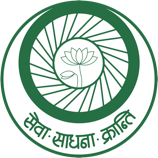 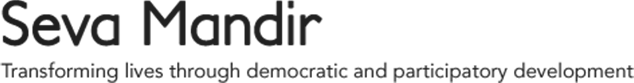 Personal Information:Internship/volunteer information:*Please note – the minimum required period of association is 45 days, though it is highly recommended that volunteers and interns spend more than 2 months with Seva Mandir to have a clear understanding our organisation.Skills/Background:Cover LetterPlease write a cover letter describing why you are interested in volunteering or interning at Seva Mandir, a proposed area(s) of interest, and why you believe your skills and experience will allow you to be successful at Seva Mandir.To complement your cover letter, please fill in the table below. You may fill in more than one area of interest.We want to know more about you: Name:Name:Date of Birth (dd/mm/yyyy):Date of Birth (dd/mm/yyyy):Gender:Email:Email:Email:Address:Address:Address:Nationality:Contact Number (inc. country code): Contact Number (inc. country code): Contact Number (inc. country code): Contact Number (inc. country code): All applicants must share a passport photo along with this application. All applicants must share a passport photo along with this application. All applicants must share a passport photo along with this application. All applicants must share a passport photo along with this application. Interested in working with Seva Mandir as:Intern □  School/College/University: _____________________________________ (Please include a letter of request from your College/University for internship at Seva Mandir)
or Volunteer □ Interested in working with Seva Mandir as:Intern □  School/College/University: _____________________________________ (Please include a letter of request from your College/University for internship at Seva Mandir)
or Volunteer □ Interested in working with Seva Mandir as:Intern □  School/College/University: _____________________________________ (Please include a letter of request from your College/University for internship at Seva Mandir)
or Volunteer □ Interested in working with Seva Mandir as:Intern □  School/College/University: _____________________________________ (Please include a letter of request from your College/University for internship at Seva Mandir)
or Volunteer □ Interested in working with Seva Mandir as:Intern □  School/College/University: _____________________________________ (Please include a letter of request from your College/University for internship at Seva Mandir)
or Volunteer □ Desired Period of Association*Desired Period of Association*Desired Period of Association*Desired Period of Association*Desired Period of Association*45 Days2 months3 months6 monthsMore than 6 monthsPlease specify the tentative start date & end date of your association with us:Please specify the tentative start date & end date of your association with us:Please specify the tentative start date & end date of your association with us:Please specify the tentative start date & end date of your association with us:Please specify the tentative start date & end date of your association with us:Language Skills: Please tick the box marking your selectionLanguage Skills: Please tick the box marking your selectionLanguage Skills: Please tick the box marking your selectionLanguage Skills: Please tick the box marking your selectionLanguage Skills: Please tick the box marking your selectionHindi – spokenNone      □Basic         □Functional       □Fluent        □Hindi – writtenNone      □Basic         □Functional       □Fluent        □English – spokenNone      □Basic         □Functional       □Fluent        □English – writtenNone      □Basic         □Functional       □Fluent        □Educational Qualifications (Specify University / Degree /Year passed)Educational Qualifications (Specify University / Degree /Year passed)Educational Qualifications (Specify University / Degree /Year passed)Educational Qualifications (Specify University / Degree /Year passed)Educational Qualifications (Specify University / Degree /Year passed)Relevant Work Experience (if any):Area(s) of InterestTick the box marking your selectionAcademic Qualification in Area of InterestList Relevant Experience in Area of InterestHealth   □Women’s Empowerment□Early Childhood Care       □Primary School Education and Young Adult Development □Social Enterprise and Livelihoods□Governance□Sustainable Natural Resources □Monitoring/Evaluation□Handicrafts / Textile Design/Product Marketing          □Communications (Grant Writing, Journalism, Graphic Design, Social Media, Photography, Videography, Web Design)□Other (Please specify):   □Is there anything else you would like to share about yourself? How did you come to know about Seva Mandir?